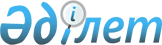 О внесении изменений в постановление Правительства Республики Казахстан от 24 декабря 2008 года № 1239 "О создании Межведомственной комиссии по вопросам региональной политики"
					
			Утративший силу
			
			
		
					Постановление Правительства Республики Казахстан от 16 апреля 2013 года № 368. Утратило силу постановлением Правительства Республики Казахстан от 7 августа 2017 года № 475
      Сноска. Утратило силу постановлением Правительства РК от 07.08.2017 № 475.
      Правительство Республики Казахстан ПОСТАНОВЛЯЕТ:
      1. Внести в постановление Правительства Республики Казахстан от 24 декабря 2008 года № 1239 "О создании Межведомственной комиссии по вопросам региональной политики" следующие изменения:
      в Положении о Межведомственной комиссии по вопросам региональной политики, утвержденном указанным постановлением:
      пункт 9 изложить в следующей редакции:
      "9. Рабочим органом Комиссии является Министерство регионального развития Республики Казахстан.";
      приложение 1 к указанному постановлению изложить в новой редакции согласно приложению к настоящему постановлению.
      2. Настоящее постановление вводится в действие со дня подписания. Состав Межведомственной комиссии
по вопросам региональной политики
					© 2012. РГП на ПХВ «Институт законодательства и правовой информации Республики Казахстан» Министерства юстиции Республики Казахстан
				
Премьер-Министр
Республики Казахстан
С. АхметовПриложение
к постановлению Правительства
Республики Казахстан
от 16 апреля 2013 год № 368
Приложение 1
к постановлению Правительства
Республики Казахстан
от 24 декабря 2008 года № 1239
Сагинтаев
Бахытжан
Абдирович
-
Первый заместитель Премьер-Министр
Республики Казахстан - Министр
регионального развития Республики
Казахстан, председатель
Жумангарин
Серик Макашевич
-
вице-министр регионального развития
Республики Казахстан, заместитель
председателя
Беспалинов
Тлеугазы
Айтказинович
-
заместитель директора Департамента
региональной политики Министерства
регионального развития Республики
Казахстан, секретарь
Абенов
Мурат
Абдуламитович
-
вице-министр образования и науки
Республики Казахстан
Бурибаев
Аскар Исмаилович
-
вице-министр культуры и информации
Республики Казахстан
Егемберди
Ергали
Куандыкович
-
вице-министр труда и социальной
защиты населения Республики
Казахстан
Кусаинов
Марат
Апсеметович
-
вице-министр экономики и бюджетного
планирования Республики Казахстан
Нысанбаев
Ерлан Нуралиевич
-
вице-министр охраны окружающей
среды Республики Казахстан
Сауранбаев Нурлан Ермекович
-
вице-министр индустрии и новых
технологий Республики Казахстан
Скляр
Роман Васильевич
-
вице-министр транспорта и
коммуникаций Республики Казахстан
Токежанов
Болат Турганович
-
вице-министр здравоохранения
Республики Казахстан
Толибаев
Марат Еркинович
-
вице-министр сельского хозяйства
Республики Казахстан
Шолпанкулов
Берик
Шолпанкулович
-
вице-министр финансов
Республики Казахстан
Кенесарин
Сагир
Есенгулович
-
заведующий Социально-экономическим
отделом Канцелярии Премьер-Министра
Республики Казахстан
Кожаниязов
Серик Салаватович
-
заведующий Отделом регионального
развития Канцелярии
Премьер-Министра Республики
Казахстан
Ашуев
Айдын Жумабекович
-
заместитель Председателя Агентства
Республики Казахстан по статистике
Баймуханов
Тимур Султанбекович
-
заместитель Председателя Агентства
Республики Казахстан по защите
конкуренции (Антимонопольное
агентство)
Чайжунусов
Аллен Сержанович
-
заместитель Председателя Агентства
Республики Казахстан по делам
спорта и физической культуры